           Российская Федерация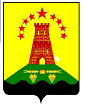 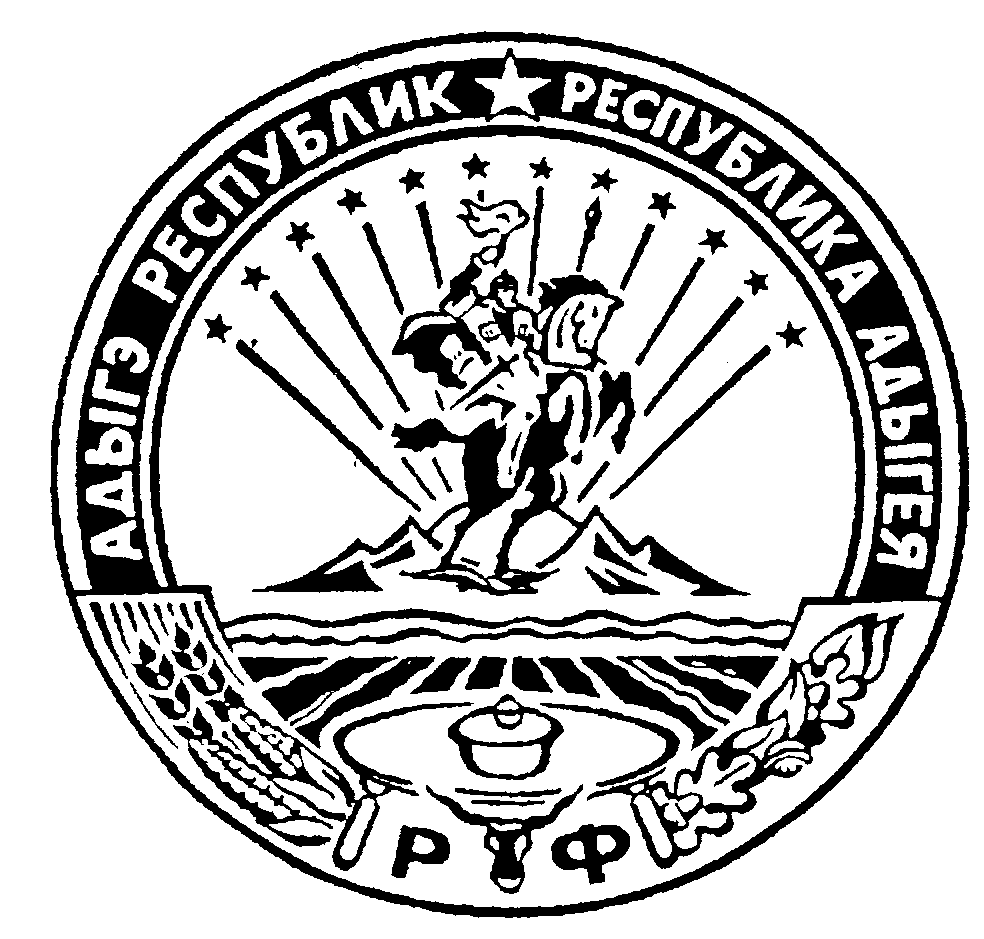              Республика Адыгея        Администрация муниципального образования            «Дукмасовское сельское поселение»                        Шовгеновского района Республики Адыгея х. Дукмасов                                                                     22.07.2022                                                                                      № 22-пПОСТАНОВЛЕНИЕадминистрации муниципального образования «Дукмасовское сельское поселение»В соответствии с частью 2 статьи 35 Федерального закона от 05.04.2013 № 44-ФЗ «О контрактной системе в сфере закупок товаров, работ, услуг для обеспечения государственных и муниципальных нужд» и постановлением Правительства Российской Федерации от 20.09.2014 № 963 (ред. от 20.09.2018) «Об осуществлении банковского сопровождения контрактов», Уставом муниципального образования «Дукмасовское сельское поселение» Шовгеновского района Республики Адыгея, администрация муниципального образования «Дукмасовское сельское поселение» п о с т а н о в л я е т: 1. Утвердить Порядок осуществления банковского сопровождения контрактов, а также случаев осуществления банковского сопровождения контрактов, предметом которых являются поставки товаров, выполнение работ, оказание услуг для обеспечения нужд Администрации муниципального образования «Дукмасовское сельское поселение» Шовгеновского района Республики Адыгея (Приложение №1).2. Установить, что осуществление банковского сопровождения контрактов, заключаемых для обеспечения муниципальных нужд Администрации муниципального образования «Дукмасовское сельское поселение» Шовгеновского района Республики Адыгея осуществляется в случае, если начальная (максимальная) цена контракта, заключаемого по результатам определения поставщика (подрядчика, исполнителя), либо цена контракта, заключаемого с единственным поставщиком (подрядчиком, исполнителем), составляет:а) в отношении банковского сопровождения контракта, заключающегося в проведении банком, привлеченным поставщиком (подрядчиком, исполнителем) или заказчиком, мониторинга расчетов в рамках исполнения контракта, не менее 50 млн. (Пятьдесят миллионов) рублей;б) в отношении банковского сопровождения контракта, предусматривающего привлечение поставщиком (подрядчиком, исполнителем) или заказчиком банка в целях оказания услуг, позволяющих обеспечить соответствие принимаемых товаров, работ (их результатов), услуг условиям контракта, не менее 500 млн. (Пятьсот миллионов) рублей.3. Обнародовать настоящее постановление в соответствии с Уставом муниципального образования «Дукмасовское сельское поселение», разместить на официальном сайте администрации муниципального образования «Дукмасовское сельское поселение» Шовгеновского района Республики Адыгея.4. Контроль исполнения настоящего постановления оставляю за собой.5. Постановление вступает в силу на следующий день после его официального обнародования.Глава муниципального образования«Дукмасовское сельское поселение»                             В.П. ШикенинПриложение № 1 к проекту постановления  от 22.07.2022 № 22-пПОРЯДОКосуществления банковского сопровождения контрактов, а также случаев осуществления банковского сопровождения контрактов1. Общие положения1.1. Настоящий Порядок устанавливает условия осуществления банковского сопровождения муниципальных контрактов, а также иных договоров, заключаемых в целях обеспечения нужд Администрации муниципального образования «Дукмасовское сельское поселение» Шовгеновского района Республики Адыгея в порядке, установленном Федеральным законом «О контрактной системе в сфере закупок товаров, работ, услуг для обеспечения государственных и муниципальных нужд» (далее - Контракт), требования к банкам и порядку их отбора, условия договоров, заключаемых с банком, а также требования к содержанию формируемых банками отчетов.1.2. Для целей настоящего Порядка используются следующие понятия и определения:- заказчики - органы местного самоуправления, их территориальные органы (подразделения), подведомственные казенные и бюджетные учреждения, на которые распространяются положения Федерального закона от 05.04.2013 № 44-ФЗ «О контрактной системе в сфере закупок товаров, работ, услуг для обеспечения государственных и муниципальных нужд» (далее - Федеральный закон № 44-ФЗ);- банковское сопровождение контракта - проведение банком контроля и мониторинга расчетов поставщика, подрядчика, исполнителя (далее - поставщик) и всех привлекаемых в ходе исполнения контракта субподрядчиков, соисполнителей (далее - соисполнитель), осуществляемых в целях исполнения контракта, и доведение результатов указанного контроля и мониторинга до сведения заказчика;- сопровождаемые контракты - контракты на поставку товаров, выполнение работ, оказание услуг для обеспечения государственных или муниципальных нужд, заключенные между заказчиками и поставщиками в порядке, установленном Федеральным законом № 44-ФЗ, содержащие в случаях, установленных приложением к настоящему постановлению, условие о банковском сопровождении контракта;- обособленный счет - банковский счет, на котором отражаются операции со средствами поставщика, соисполнителя в ходе исполнения сопровождаемого контракта.Прочие понятия и термины, не указанные в настоящем пункте Порядка, применяются в значениях, определенных законодательством Российской Федерации о контрактной системе в сфере закупок товаров, работ, услуг.2. Условия осуществления банковского сопровождения контрактов2.1. Сопровождаемые контракты заключаются с поставщиком (исполнителем, подрядчиком) при наличии между таким поставщиком и банком договора, предусматривающего банковское сопровождение контракта (далее - договор банковского сопровождения). В случае предоставления банковского кредита, банк, предоставивший кредит, имеет преимущественное право на заключение с поставщиком договора банковского сопровождения контракта.2.2. В случаях, указанных в Приложении к настоящему Порядку, в сопровождаемый контракт включаются условия:- об обязанностях поставщика по осуществлению расчетов в ходе исполнения контракта поставщиком, соисполнителями на обособленных счетах, открытых в банке, осуществляющим банковское сопровождение контракта, и о представлении заказчику и банку, осуществляющему банковское сопровождение контракта, поставщиком информации о привлекаемых им в ходе исполнения сопровождаемого контракта соисполнителях;- об ответственности поставщика за несоблюдение условий, установленных настоящим пунктом.2.3. Сопровождаемый контракт содержит условия в отношении банка, в том числе:- полномочия банка по доведению до сведения заказчика результатов, осуществляемого в рамках банковского сопровождения контракта, контроля и мониторинга;- требование о представлении заказчику отчетов, предусмотренных пунктами 5.1 и 5.2 настоящего Порядка, а также содержание таких отчетов;- полномочия заказчика по принятию решений по результатам проведенного банком контроля и мониторинга.2.4. В целях осуществления банковского сопровождения контракта между поставщиком, соисполнителем и банком, заключается договор банковского сопровождения, который должен содержать:- предмет сопровождаемого контракта;- порядок расчета платы за открытие и обслуживание обособленного счета, который может по соглашению сторон определять возможность оказания банком услуг без взимания платы в случае начисления банком процентов на остаток по обособленному счету по ставке, равной нулю;- порядок и сроки заключения договора обособленного счета, обязательство поставщика обеспечить открытие обособленных счетов соисполнителями;- полномочия банка, предусмотренные пунктом 4.3. настоящего Порядка.3. Требования к банкам и порядку их отбора3.1. Банковское сопровождение контракта осуществляется банком, включенным в предусмотренный статьей 176.1 Налогового кодекса Российской Федерации перечень банков, отвечающих установленным требованиям для принятия банковских гарантий в целях налогообложения.4. Условия договора обособленного счета, заключаемого с банком4.1. Обособленный счет открывается поставщиком в определенном им банке, отвечающем установленным законодательством требованиям. Соисполнителями, привлекаемыми заказчиком в ходе исполнения сопровождаемого контракта, открываются обособленные счета в банке, в котором обособленный счет открыт поставщиком.4.2. На обособленном счете отражаются операции с расчетами поставщика или соисполнителя, связанные с исполнением сопровождаемого контракта. Иные операции, не связанные с исполнением сопровождаемого контракта, на обособленном счете не отражаются.4.3. В соответствии с договором обособленного счета банк, осуществляющий банковское сопровождение контракта, выполняет следующие полномочия:4.3.1. Осуществление контроля целевого использования денежных средств с обособленного счета, включающего:- проведение проверок платежных документов, представляемых поставщиком и соисполнителями в целях оплаты денежных обязательств;- осуществление блокирования операций по обособленному счету в случае установления факта несоответствия содержания такой операции целевому использованию средств с обособленного счета;4.3.2. Проведение мониторинга исполнения сопровождаемого контракта, включающего анализ соответствия представляемых поставщиком и соисполнителями документов, подтверждающих возникновение денежного обязательства:- срокам поставки товаров, выполнения работ, оказания услуг и количеству товаров, объему работ, услуг, предусмотренным сопровождаемым контрактом;- утвержденной в установленном порядке проектной документации и утвержденному графику выполнения работы и фактическим результатам выполненной работы (ее отдельных этапов), в случае если предметом сопровождаемого контракта является выполнение работы, связанной со строительством (реконструкцией, в том числе с элементами реставрации, техническим перевооружением) объекта капитального строительства;4.3.3. Иные функции, предусмотренные контрактом.5. Требования к содержанию формируемых банками отчетов5.1. Банк, осуществляющий банковское сопровождение контракта, ежемесячно не позднее 15 числа месяца, следующего за отчетным периодом, предоставляет заказчику отчет о проведении операций со средствами на обособленных счетах в форме выписки о движении денежных средств по обособленному счету за отчетный календарный месяц.5.2. Банк, осуществляющий банковское сопровождение контракта, ежеквартально не позднее 25 числа месяца, следующего за отчетным периодом, предоставляет заказчику отчет о банковском сопровождении контракта, который должен содержать:5.2.1. Информацию о результатах контроля целевого использования денежных средств с обособленного счета по итогам проверок платежных документов, представленных поставщиком и соисполнителями в целях оплаты денежных обязательств;5.2.2. Информацию о результатах мониторинга исполнения сопровождаемого контракта по итогам анализа соответствия представленных поставщиком и соисполнителями документов, подтверждающих возникновение денежного обязательства:- срокам поставки товаров, выполнения работ, оказания услуг и количеству товаров, объему работ, услуг, предусмотренным сопровождаемым контрактом;- утвержденной в установленном порядке проектной документации и утвержденному графику выполнения работы и фактическим результатам выполненной работы (ее отдельных этапов), в случае если предметом сопровождаемого контракта является выполнение работы, связанной со строительством (реконструкцией, в том числе с элементами реставрации, техническим перевооружением) объекта капитального строительства;5.2.3. Иную информацию, предусмотренную контрактом.5.3. Заказчики в течение трех рабочих дней после получения от банка отчета, размещают его в установленном порядке в единой информационной системе в сфере закупок.Случаи осуществления банковского сопровождения контрактов,предметом которых являются поставки товаров, выполнение работ, оказание услуг для обеспечения нужд Администрации муниципального образования «Дукмасовское сельское поселение» Шовгеновского района Республики Адыгея1. Муниципальный заказчик вправе установить условия о банковском сопровождении контрактов, предметом которых являются поставки товаров, выполнение работ, оказание услуг для обеспечения муниципальных нужд в отношении контрактов, заключаемых:1.1.  В целях строительства (реконструкции, в том числе с элементами реставрации, технического перевооружения) объектов капитального строительства государственной собственности Российской Федерации, не предусматривающими предоставление аванса поставщику;1.2. В соответствии с частью 16 статьи 34 Федерального закона № 44-ФЗ, предусматривает закупку товара или работы (в том числе при необходимости проектирование, конструирование объекта, который должен быть создан в результате выполнения работы), последующее обслуживание, ремонт и при необходимости эксплуатацию и (или) утилизацию поставленного товара или созданного в результате выполнения работы объекта (контракт жизненного цикла);1.3. В соответствии со статьей 93 Федерального закона № 44-ФЗ с единственным поставщиком (подрядчиком, исполнителем) при условии, что условиями сопровождаемого контракта в соответствии с частью 2 статьи 34 Федерального закона предусмотрена оплата поставленных товаров, результатов выполненных работ, оказанных услуг исходя из ориентировочного значения цены контракта либо исходя из формулы цены с указанием ее максимального значения.Цена контракта, заключаемого с единственным поставщиком на основании правовых актов, указанных в пункте 2 части 1 статьи 93 Федерального закона № 44-ФЗ (далее – акты), превышает 1 млрд. (Один миллиард) рублей и актами предусматривается привлечение заказчиком банка в целях банковского сопровождения, а также не установлена обязанность заказчика включить в такой контракт условие об обеспечении его исполнения.2. В отношении банковского сопровождения контракта, предусматривающего оказание банком услуг, позволяющих обеспечить соответствие принимаемых товаров, работ (их результатов), услуг условиям контракта (расширенное банковское сопровождение):- цена контракта, заключаемого в целях строительства (реконструкции, в том числе с элементами реставрации, технического перевооружения) объекта капитального строительства с единственным поставщиком на основании акта, превышает 5 млрд. (Пять миллиардов) рублей и актом не установлена обязанность заказчика включить в такой контракт условие об обеспечении его исполнения (за исключением случая, указанного в абзаце третьем настоящего подпункта);- начальная (максимальная) цена контракта (цена контракта, заключаемого с единственным поставщиком) превышает 5 млрд. (Пять миллиардов) рублей и (или) утвержденной государственной программой Российской Федерации и (или) Краснодарского края предусмотрена обязанность привлечь банк в целях банковского сопровождения.Об утверждении Порядка осуществления банковского сопровождения контрактов, а также случаев осуществления банковского сопровождения контрактов предметом которых являются поставки товаров, выполнение работ, оказание услуг для обеспечения нужд Администрации муниципального образования«Дукмасовское сельское поселение»     Шовгеновского района Республики АдыгеяПРИЛОЖЕНИЕ к Порядку осуществления банковского сопровождения контрактов, а также случаев осуществления банковского сопровождения контрактов